Convocazioni Squadre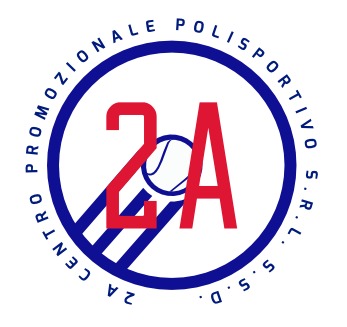 Campionato: Under 15 M Open                 VS: Professione TennisIncontro: Fuori casaIl giorno Domenica 29 Gennaio ritrovo alle ore 8,30 c/o Polisportiva 2A       Giocatori:Betti AlessioPagnin MatteoFerroni TommasoQuattrociocchi D.Lombardo Mattia